KONKURS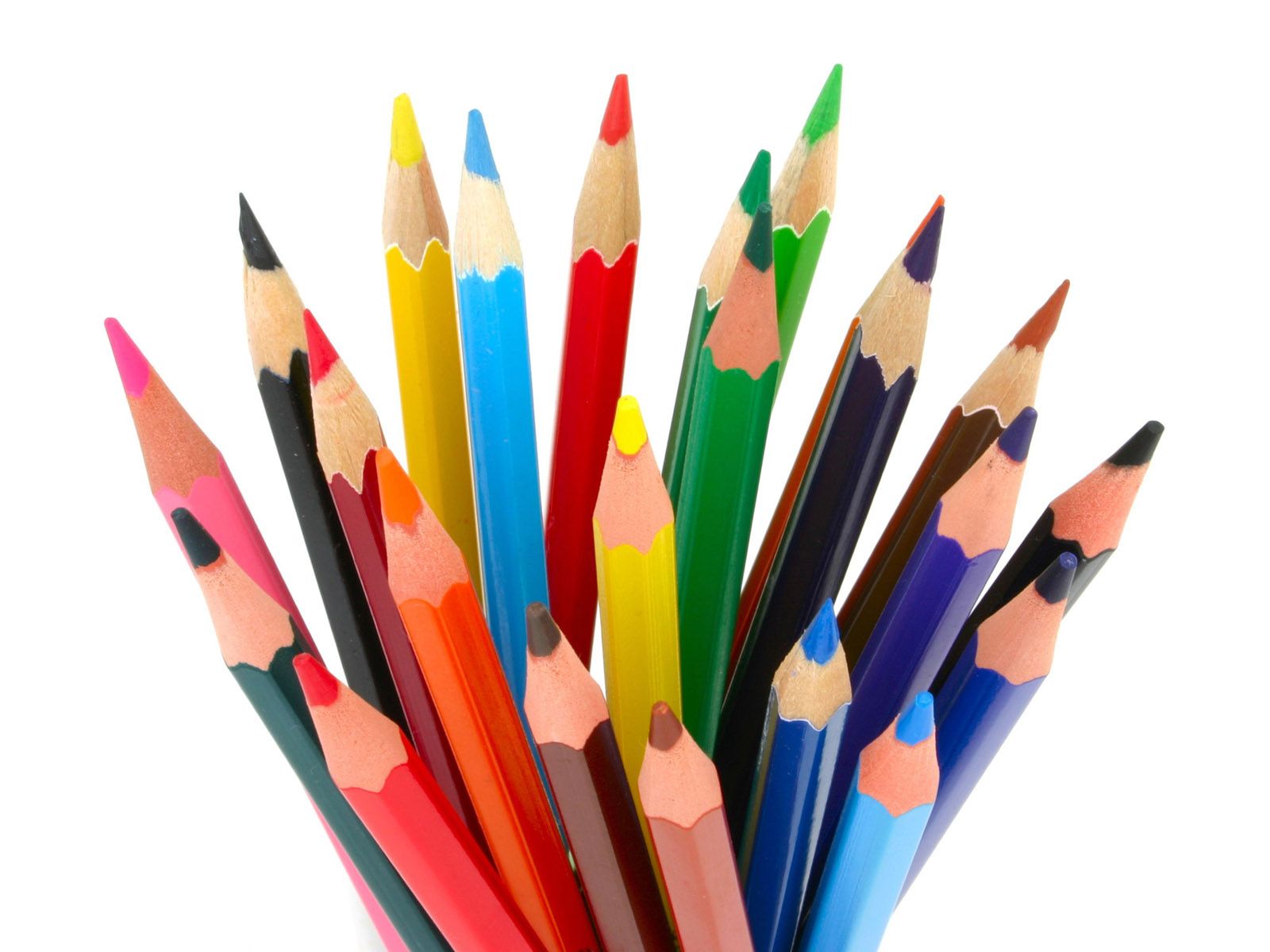 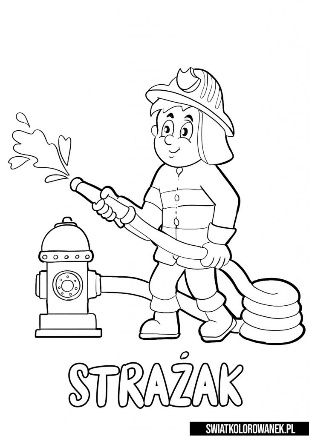 „KIM CHCIAŁBYŚ ZOSTAĆ W PRZYSZŁOŚCI”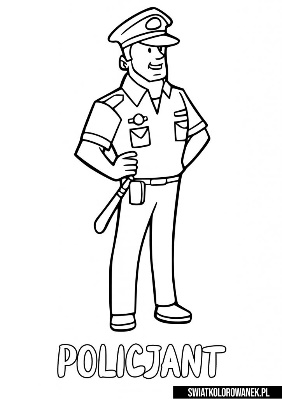 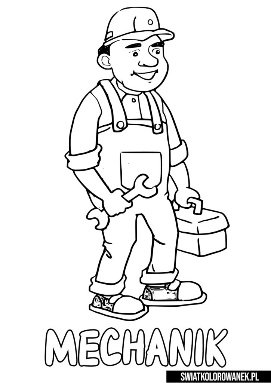 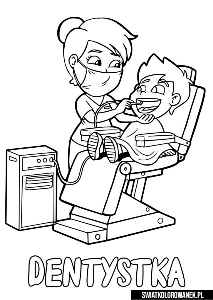 Zapraszamy dzieci do udziału 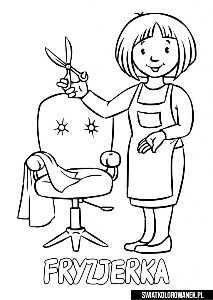 w konkursie„KIM CHCIAŁBYŚ ZOSTAĆ 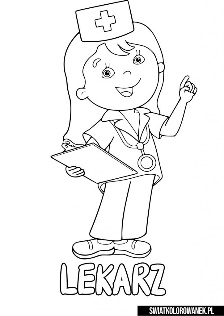 W PRZYSZŁOŚCI”Prace Plastyczne powinny prezentować wyobrażenia dzieci na temat zawodu jaki chcieliby w przyszłości wykonywać Prace Plastyczne mogą być wykonane dowolną techniką (np. malowanie, rysowanie, szkicowanie, kolaż, wycinanka) przy wykorzystaniu dowolnych materiałów - np. kredek, farb plakatowych, farb akwarelowych ołówków, pasteli i innych.  Podpisane prace wraz  z „krótkim opisem pracy” przyjmowane są do 11 marca 2024 r. przez nauczycieli wychowawców.Życzymy udanej zabawy!